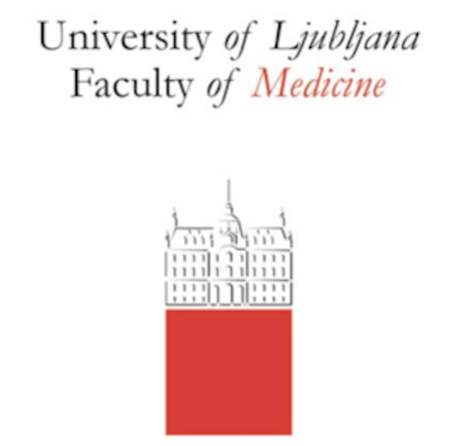 CLINICAL INTERNSHIP EVALUATIONName of the student:______________________________________________Home institution: _________________________________________________Hospital: ________________________________________________________Department: _____________________________________________________Clinical internship: ________________________________________________Tutor´s name: ____________________________________________________Period from: _____/_____/______ to _____/_____/______Date: ____/____/______			Final grade: A        B        C        D       E        F Signature of the responsibele Professor____________________________					StampAssessment grading scaleAssessment grading scaleAssessment grading scaleAssessment grading scaleAssessment grading scaleAssessment grading scaleExcellentVery goodGoodSatisfactorySufficientFailABCDEFITEMSGRADING SCALEGRADING SCALEGRADING SCALEGRADING SCALEGRADING SCALEGRADING SCALEITEMSABCDEFCLINICAL SKILLSCLINICAL SKILLSCLINICAL SKILLSCLINICAL SKILLSCLINICAL SKILLSCLINICAL SKILLSCLINICAL SKILLSLevel of knowledge (theoretical, medical reasoning and problem solving)Ability to integrate knowledge, skills and attitudes on the clinical practice.Quantative and qualitative aspects of clinical procedures and acts performed.Clinical examinationDiagnostic skillsBEHAVIOR AND ATTITUDESBEHAVIOR AND ATTITUDESBEHAVIOR AND ATTITUDESBEHAVIOR AND ATTITUDESBEHAVIOR AND ATTITUDESBEHAVIOR AND ATTITUDESBEHAVIOR AND ATTITUDESQuality in Communicating with patients and heath care professionalsIntegration and team workBehavior and attitudes in clinical practicePersonal commitment to the learning processAttitude towards patients, the Tutor, colleagues students, nurses,…